Topics and Schedule of EEd Projects 1st Term, Session 2014-2015 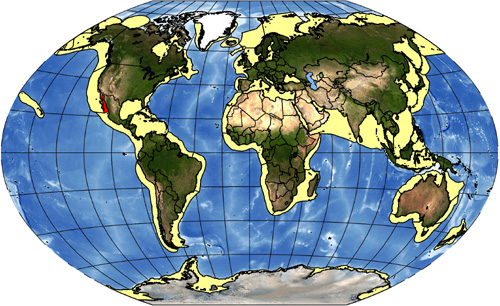 Class 5 : Land and People 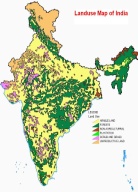 Class 6 : Interdependence in Environment  Class 7 : Air Class 8 : Eco System 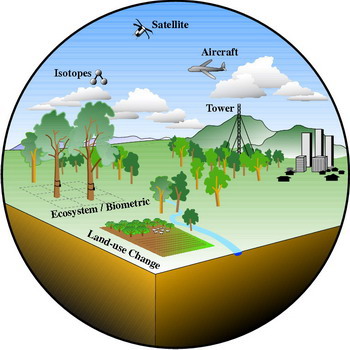 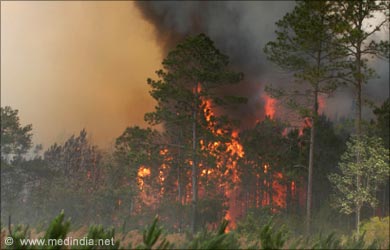 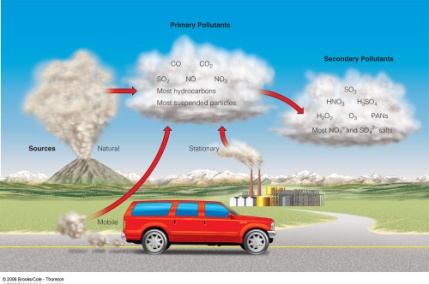 